Уважаемые родители!По любым вопросам организации  питания вы можете задать вопрос на сайте школы, в системе «Сетевой город» или по  телефону 8-411-51-43-206.Перечень документов для предоставления льготы (софинансирование) на питание   обучающимся  отдельных категорийНа получение  льготы  на питание  имеют право следующие категории обучающихся (за исключением лиц, находящихся на полном гос. обеспечении):- дети из малоимущих семей;- дети из многодетных семей;- дети из малоимущих многодетных семей;- дети с ограниченными возможностями здоровья;- дети – сироты;- дети, оставшиеся без попечения родителей.Малоимущая семья – семья, имеющая среднедушевой доход ниже величины прожиточного минимума, установленного на душу населения по зонам Республики Саха (Якутия).   Многодетная семья- семья, имеющая трех и более  детей в возрасте до 18 лет и  (или) до 23 лет  (при условии обучения детей, достигших возраста 18 лет, в общеобразовательных организаций по очной форме обучения, образовательных организациях высшего образования по очной форме обучения или прохождения детьми военной службы по призыву   ).Дети с ограниченными возможностями  здоровья – дети имеющие особенности в физическом и (или)  психологическом   развитии, подтвержденные ПМПК.  Дети-сироты – лица в возрасте до 18 лет, у которых умерли оба или единственный родитель.Дети, оставшиеся без попечения родителей – лица в возрасте до 18 лет, которые остались  без попечения единственного родителя или обоих родителей в связи с лишением их  родительских прав, ограничением их в родительских правах, признанных недееспособными.1. Перечень документов для детей из малоимущих семей:- заявление законного представителя по форме;- копия документа, удостоверяющего личность родителя (законного представителя)с пропиской;- копии св-в о рождении, паспорта детей;-копия документа, подтверждающего степень родства (при необходимости): св-ва о регистрации, расторжении брака;- справка о составе семьи, выданная уполномоченным органом; - копия СНИЛС ребенка-  документы, подтверждающие доходы заявителя и членов его семьи, учитываемые при предоставлении  софинансирования питания и справка органа соц.защиты населения,  подтверждающая, что среднедушевой доход семьи  на момент обращения ниже прожиточного минимума.К членам семьи относятся родители и несовершеннолетние дети (в.т.ч. усыновленные).2. Перечень документов для детей из многодетных  семей:- заявление законного представителя по форме;- копия документа, удостоверяющего личность родителя (законного представителя) с пропиской. Один или оба родителя должны быть гражданами РФ и постоянно проживать на территории  Р(Я);- копии св-в о рождении/ паспортов детей ; - справка о составе семьи, выданная уполномоченным органом;- копия документа, подтверждающего степень родства (при необходимости): св-ва о регистрации, расторжении брака;- копия  удостоверения  многодетной семьи- копия СНИЛС ребенка;3. Перечень документов для детей с ОВЗ:- заявление  законного представителя по форме- копия документа, удостоверяющего личность родителя (законного представителя) с пропиской;- копия св-ва о рождении, паспорта ребенка- копия документа, подтверждающего степень родства (при необходимости): св-ва о регистрации, расторжении брака;- копия СНИЛС ребенка;- копия заключения ПМПК;  4. Перечень документов для детей-сирот,  детей , оставшихся без попечения родителей:- заявление законного представителя по форме- - копия документа, удостоверяющего личность  законного представителя с пропиской;- копия св-ва о рождении, паспорта ребенка- копия СНИЛС ребенка;- копия документа, подтверждающего установление опеки 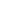 -справка Отдела опеки и попечительства об отсутствии полного государственного обеспечения ребенка Правила поведения в столовой07.09.2020Правила поведения в школьных столовых    Основные правила поведения в школьной столовой, которые должен знать каждый школьник:Перед едой обязательно нужно вымыть руки.Проходить в школьную столовую следует не спеша и не толкаясь.Садиться за стол следует аккуратно, как можно тише.За столом следует сидеть прямо, немного наклонившись над столом.Пищу следует пережевывать тщательно, не спеша.Вставать из-за стола также следует аккуратно и бесшумно.После еды необходимо убрать за собой посуду и поблагодарить поваров.Правила поведения за столом    Общие правила поведения  или этикет за столом - это тот минимум, который должен знать всякий культурный человек. Сидя за столом, следует только запястьем опираться на его край. Женщинам допускается на небольшой промежуток времени опереться на стол локтем.В процессе принятия пищи не следует расставлять локти и низко склонять голову над тарелкой. Голову только слегка наклоняют и на эту высоту подносят вилку или ложку. Не приветствуется дутье на горячую еду и напитки, "чавканье", прихлёбывание.Неэтично доливать из бутылки только себе. Взяв бутылку или графин, сначала предлагают соседу по столу.Сидя за столом, хлеб ножом не режут, а отламывают маленькие кусочки, также нельзя макать хлеб в соус.Если в солонке нет ложечки, соль набирают кончиком своего ножа, но при этом очистив его от посторонних загрязнений.Зеленый салат не принято резать ножом; если листья слишком велики, то разрезают их вилкой или аккуратно наматывают на нее листья.Птицу едят с помощью ножа и вилки. При этом необязательно очищать все косточки, на них должно остаться немного мяса.Если картофель подан целиком, его не следует раздавливать на тарелке.Спагетти едят с помощью вилки и ложки. Ложку держат в левой руке. Край ложки опускают в тарелку, на вилку наматывают спагетти в углублении ложки. Намотав на вилку немного макарон, ложкой отрезают эту порцию от остального. Рубленые котлеты или тефтели ножом не режут, а едят их, отделяя вилкой небольшие кусочки, причем вилку в этом случае вполне допустимо держать в правой руке.Сухие пирожные, пряники, коврижку можно брать руками.Сушки и сухари можно обмакнуть в чай или молоко, только находясь в семейном кругу.После еды нож и вилку складывают в тарелке параллельно друг другу, ручками в правую сторону. Когда предполагается, что те же приборы будут использоваться при приеме следующего блюда, то их кладут на стол. В школьной столовой:Не пробираются к прилавку, расталкивая всех локтямиЕдят беззвучно. Не чавкают, не причмокивают, не дуют на горячее, не стучат ложкой по тарелке.Пальцы не облизывают, а вытирают салфеткой.Не кладут локти на стол, а сидят так, чтобы не мешать соседу.Не откусывают большие куски и не набивают рот так, что оттуда падают крошки.Не разговаривают с полным ртом.Не пользуйтесь ложкой, там, где можно воспользоваться вилкой.Не режут ножом сырники, котлету, рыбу, яичницу, заливное - то есть то, что легко разломить вилкой.Не выплевывают косточки от компота прямо на блюдце, сначала подносят ко рту ложку, выплевывают сначала на нее, а потом перекладывают ее на блюдце.Никогда не отзываются плохо о том блюде, которое подали.Никогда не подбирают ничего куском хлеба с тарелки, и ничего не пьют из блюдца. Окончив обед, никогда не облизывают приборы!Не ставят тарелку на тарелку соседа, без разрешения второго.Вынимают из чашки с чая ложку. После того как размешают сахар, положить ложку на блюдцеНикогда не сидят боком к столу или положив, нога на ногу. Дежурный по столовой обязан:Помыть руки перед дежурством;Придерживаться соответствующего внешнего вида: чистая опрятная одежда, девушкам — косынки, фартуки, юношам – фартуки; Помогать обслуживающему персоналу накрывать столы, поддерживать чистоту во время дежурства; Находиться в столовой во время перемен; Следить за порядком и дисциплиной учащихся во время приема пищи; Убирать столы после приёма пищи учеников; О серьезных нарушениях информировать дежурного учителя. 